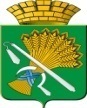 ГЛАВА КАМЫШЛОВСКОГО ГОРОДСКОГО ОКРУГАП О С Т А Н О В Л Е Н И Еот 21.08.2018 года   № 743                                                                          г. КамышловО внесении изменений в Приложение № 1 к постановлению главы Камышловского городского округа от 26.10.2011 года № 1890 «О перечне должностных лиц органов местного самоуправления Камышловского городского округа, уполномоченных составлять протоколы об административных правонарушениях в соответствии с Законом Свердловской области от 14.06.2005 года № 52-ОЗ «Об административных правонарушениях на территории Свердловской области» в редакции постановления от 19.01.2018 года № 49В соответствии с Законом Свердловской области от 19.07.2018 года № 78-ОЗ «О признании утратившей силу статьи 15-1 Закона Свердловской области «Об административных правонарушениях на территории Свердловской области», на основании письма Департамента по обеспечению деятельности мировых судей Свердловской области от 10.08.2018 года № 20-03-80/2916, руководствуясь Уставом Камышловского городского округа,ПОСТАНОВЛЯЮ:1. Внести в Приложение № 1 к постановлению главы Камышловского городского округа от 26.10.2011 года № 1890 «О перечне должностных лиц органов местного самоуправления Камышловского городского округа, уполномоченных составлять протоколы об административных правонарушениях в соответствии с Законом Свердловской области от 14.06.2005 года № 52-ОЗ «Об административных правонарушениях на территории Свердловской области» в редакции постановления от 19.01.2018 года № 49 следующие изменения:1.1. в пункте 7 статью 15-1 признать утратившей силу.2. Начальнику организационного отдела администрации Камышловского городского округа (Сенцова Е.В.) направить настоящее постановление для опубликования в газете «Камышловские известия» и разместить на официальном сайте Камышловского городского округа в информационно-коммуникационной сети «Интернет».3. Настоящее постановление вступает в законную силу с момента подписания.Контроль   за исполнением настоящего постановления возложить на заместителя главы администрации Камышловского городского округа Власову Е.Н.И.о. главы администрации Камышловского городского округа                                                     Е.А. Бессонов                    